New Game provider: Booming GameAt Vegas Crest Casino, we’re ramping up the slot action in March with the release of 24 new and exciting slots from Booming Games, one of the leading casino game providers. These fantastic new slots are available to all non-US players and add fantastic casino action that is guaranteed to take players slot fun to new heights. From high octane, drag racing muscle cars to classic Seven’s, Bells and Bars, there’s something for everyone with the launch of these new, action-packed slots from Booming games.Vegas Crest Casino continues to deliver players the very best in casino action for them to enjoy from their PC, tablet or mobile, bringing them the convenience of playing their favorite games from home or on the go. With a fully responsive website, Vegas Crest Casino truly is mobile friendly, offering the same great playing experience to players no matter how or where they play.Number of games: 24Restricted countries: Iran, Israel and USAWith the addition of these new games, Vegas Crest Casino now has a total of 519 Games for Desktop & 337 Games for Mobile devices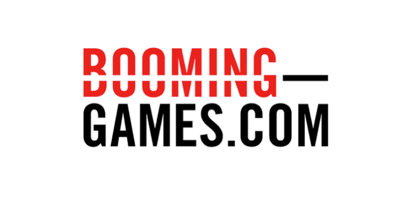 Discover the games: https://www.youtube.com/channel/UCbxbee_yVvXhgKWIFE5irMw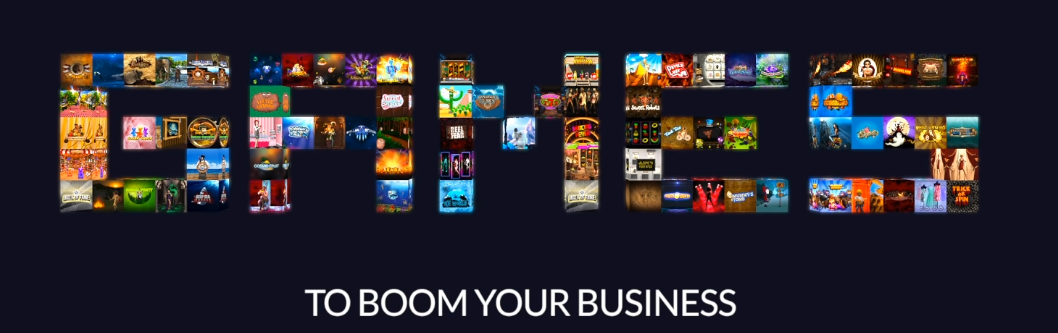 